Publicado en Granada  el 14/09/2017 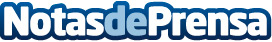 Red Educa presenta una línea de becas enfocada a docentes Red Educa comienza Septiembre con su oferta formativa de más de 100 cursos para oposiciones de magisterio y profesorado así como másteres europeos, regalando un cheque del 20% para la próxima matrícula y el Manual del Docente Innovador para estar a la últimaDatos de contacto:Red Educa - El lugar de encuentro para profesionales de la educaciónEspecialistas en Formación Permanente del Profesorado958050202Nota de prensa publicada en: https://www.notasdeprensa.es/red-educa-presenta-una-linea-de-becas-enfocada Categorias: Educación Cursos Universidades http://www.notasdeprensa.es